												          MOD. D/0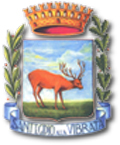    Comune di Sant'Egidio alla Vibrata 
   Piazza Umberto I - 64016 - Sant'Egidio alla Vibrata (TE) 
   Tel. 0861 846511 - Fax 0861 840203          AUTODICHIARAZIONE N° OCCUPANTIIl sottoscritto/a___________________________________________nato/a________________________il___________e residente nel Comune di ___________________in Via____________________n°_____ in qualità di ____________________________ dell’utenza sita nel Comune di Sant’Egidio alla Vibrata in via __________________________n° _______ codice servizio_________________telefono__________________dichiarache, nell’unità residente, l’effettiva composizione del nucleo familiare è di n°  _______(___________)e che l’utenza suindicata risulta ad uso esclusivo del medesimo nucleo familiare allegato.Allega la seguente documentazione:stato di famiglia;documento di riconoscimento;altro____________________."… Qualora dal controllo di cui all'art. 71 DPR 445/2000 emerga la non veridicità del contenuto della dichiarazione il dichiarante decade dai benefici eventualmente conseguenti al provvedimento emanato sulla base della dichiarazione non veritiera…" (art. 75 DPR 445/2000)"…. Chiunque rilascia dichiarazioni mendaci, forma atti falsi o ne fa uso nei casi privati dal presente testo unico è punito ai sensi del codice penale e delle leggi speciali in materia." (art. 76 DPR 445/2000)Sant’Egidio alla Vibrata, ______________									Firma del dichiarante ___________________________                   PROT. ARRIVO N. _____________DEL ____________________________